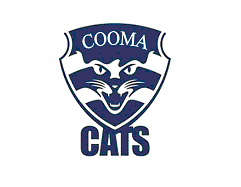 Cooma Cats Australian Football Club - MinutesMonthly Meeting:18 November 2012Attendance:Dave Paterson, Karen Innes, Kevin Smith, Mark Macklin, Damien Asanovski, Stu Wood, Adam Azzo, Mark Fitzgerald, Kylie Johns, Dulcie Thirstleton, Rob Barnes, Dave InnesApologies:Chooka1. Meeting opened at: 15:45pm2. President's remarks: Need to confirm coaches for 2013Need to plan major events, such as Gala DayNeed to get on with uniform ordersEquipment and Canteen preparationsFinalising Bronze Accreditation3. Confirmation of Minutes from previous meeting:Confirmed. NSTR4. Business Arising from previous meeting:NSTR5. New BusinessCorrespondence:Contacted by Canberra Gaelic Football Association seeking team nominations.Pass to Canberra Connections to coordFinance:Opening Balance Operating Account:$7,470.85 Term Deposit: $8,500Governance:Need to continue program of Governance ImprovementRegistrations to be completedChild protection forms to all key personnelStocktake completed. Seniors:Azzo nominated as Senior Coach for 2013AgreedMoved - StuSeconded – AdamTrainers need to appointed and accreditedApproval for club coaches & assistant coaches to attend Annual Coaching conference. Club to fund. Azzo to plan.Moved: DaveSeconded: KarenSupercats: Coaching options needs to be explored for 2013.Youth Girls:2 girls from Cooma played with Tuggeranong in AFL NSW State Carnival on 17 Nov 12.Working towards entering a team in 2013.Auskick:Welcome to Matt Tronerud as Auskick Coordinator for 2013Need to get Matt nominated for Level One coaching course Equipments & Assets:Orders for shorts and socks for Seniors, Supercats and Youth Girls to be placed.Moved: StuSeconded: AzzoCanteen:Approval to fund training for Food Handlers Supervisors CourseMoved: AdamSeconded: DaveFundraising & Sponsorship:Investigate major sponsor options for 2013Social:Start investigating Casino Night fund-raiser for 2013Other:Investigate “Lucky Joker” fund-raiser at The Aussie.6. Confirmation of tasks arising:Meet council (Mark Williams) re Canteen - RobOrders for socks and shorts – Mark FitzLetter to the Aussie Hotel investigating sponsorship options for 2013 - RobLetter to Rose Cottage investigating sponsorship options for 2013 – RobNeed to investigate status of affiliation with Woden in 2012 – Stu & AdamApproaches to clubs for Gala Day (Belconnen, Woden, Tathra) – RobLucky Joker proposal – DaveMaster Team options - Dave7. Next meeting: 03 Dec 12 (after AGM)8. Meeting Closed at: 4:45pmRob BarnesSecretaryCooma Cats AFC